Администрация города Дубны Московской областиУправление народного образованияМуниципальное бюджетное общеобразовательное учреждение«Общеобразовательная школа «Возможность» для детейс ограниченными возможностями здоровьяг.  Дубны Московской области»(школа «Возможность»)ул. Попова, д. 9, г. Дубна, Московская область, 141980, тел: (496)216-60-60*5120; (496)216-60-60*5121,E-mail: vozm@uni-dubna.ru ОКПО:  13376416, ОГРН:  2085010007223, ИНН:  5010029086, КПП:  501001001УТВЕРЖДАЮДиректор школы «Возможность»_________________ М.И.Макарова 	 	   «_____» __________________2023г.ПЛАНРАБОТЫ ПЕДАГОГА-ПСИХОЛОГА НА  2023-2024 уч. г.Цель практической деятельности педагога-психолога: в рамках социально – педагогической и психологической службы (СППС) учреждения образования – повышение эффективности деятельности учреждения образования посредством гармонизации психического развития учащихся, обеспечения успешной социализации, сохранения и укрепления здоровья, защиты прав детей и подростков, предупреждения вторичных отклонений в их развитии и поведении.Задачи:изучение личности учащихся и ученических коллективов в целях организации индивидуального и дифференцированного подхода в процессе обучения и воспитания;пропаганда среди учащихся, педагогов и родителей здорового образа жизни, содействие в преодолении школьных факторов риска утраты здоровья;реализация программ преодоления трудностей в обучении, создание условий для получения коррекционно-развивающей поддержки всем нуждающимся школьникам, содействие в социализации, преодолении кризисных периодов на всех этапах обучения;своевременное выявление детей и подростков, оказавшихся в социально-опасном положении, содействие созданию условий для формирования адаптивных социальных навыков; предупреждение семейного неблагополучия;профилактика вторичных отклонений в развитии, поведении, деятельности и общении несовершеннолетних;содействие в приобретении обучающимися, педагогами и родителями психологических знаний, умений, навыков необходимых для успешного обучения, воспитания и развития;оказание целенаправленного влияния на формирование благоприятного социально-психологического климата в учреждении образования, создание условий для социально-психологического развития классных коллективов;охрана и укрепление психического здоровья учащихся на основе создания психолого-педагогических условий достижения ими личностных образовательных результатов в процессе освоения образовательных областей.Задачи практической деятельности педагога-психолога с учетом специфики развития учащихся с ОВЗ:Определение индивидуальных образовательных потребностей учащихся.Организация работы, направленной на максимальную коррекцию отклонений в развитии обучающихся.Проведение дифференциальной диагностики, определение структуры и степени выраженности дефекта у вновь прибывших учащихся.Проведение групповых и индивидуальных занятий направленных на коррекцию отклонений в развитии обучающихся.Консультирование педагогов и родителей (лиц, их заменяющих) по ориентировке в особенностях развития детей их эмоциональном принятии, методам и приемам оказания помощи детям, имеющим отклонения в развитии.Мониторинг проводимых мероприятий с обучающимися и родителями, анализ динамики результатов.        Педагог-психолог                                                                              Чайкина Л.В.Основное направление деятельностиЦели и задачиСроки проведенияПросветительская и профилактическая работаОриентирование педагогов, родителей, учащихся по темам психологическое здоровье. Ориентировка педагогов в средствах и методах психолого-педагогического взаимодействия.В течение годаПросветительская и профилактическая работаПроведение классных часов по запросу классных руководителей: «Выбор профессии» (8-9 класс), «Что такое дружба» (4-9 классы), «Что такое школа «(1 класс), «Профилактика употребления ПАВ», «Профилактическая беседа о ВИЧ/СПИД» (5-9класс).В течение годаПросветительская и профилактическая работаРодительский лекторий: «Адаптация первоклассников к школе», «Среднее звено. Особенности адаптации», «Трудный подростковый возраст».В течение годаПросветительская и профилактическая работаЛекторий для педагогов: «Профилактика суицидов», «Адаптация детей к школе», «Здоровье сберегающие техники в работе педагога».В течение годаПросветительская и профилактическая работаОформление стенда «Школьный психолог»В течение годаПсихолого-педагогическое обследования учащихся Определение структуры дефекта, степени его выраженности. В течение годаПсихолого-педагогическое обследования учащихся Определение уровня готовности ребенка к обучению. 1 класс. Февраль-майПсихолого-педагогическое обследования учащихся Адаптация детей к школьному обучению. 5 класс.Февраль-майПсихолого-педагогическое обследования учащихся Диагностика тревожности учащихся 1-9 классов. январьПсихолого-педагогическое обследования учащихся Психолого-педагогическое обследования учащихся Определение образовательных потребностей учащихся.В течение годаПсихолого-педагогическое обследования учащихся Дифференциальная диагностика уровня развития учащихся.В течение годаПсихолого-педагогическое обследования учащихся Мониторинг (динамическое обследование) развития учащихсяВ течение годаПсихолого-педагогическое обследования учащихся Диагностическая работ с учащимися и их семьями, относящимися к категориям: группы риска, СОП, социально-неблагополучные семьи, семьи, находящиеся в трудной жизненной ситуации.В течение годаИндивидуальная и групповая коррекционно-развивающая работа с учащимисяСоздание условий, направленных на коррекцию отклонений в развитии обучающихся, восстановлению нарушенных функций.В течение годаИндивидуальная и групповая коррекционно-развивающая работа с учащимисяРазработка рекомендаций по составлению индивидуальных образовательных программ обучающихсяВ течение годаИндивидуальная и групповая коррекционно-развивающая работа с учащимисяОптимизация психолого-педагогического процесса развития и обучения учащихся с ОВЗВ течение годаИндивидуальная и групповая коррекционно-развивающая работа с учащимисяИндивидуальная и групповая работа с учащимися по профилактике суицида и суицидального поведения.В течение годаПсихологическое консультирование Ориентирование родителей в способах общения и взаимодействия с ребенком, определение стиля воспитания в семье.В течение годаПсихологическое консультирование Ориентирование родителей к структуре дефекта ребенка, средствах помощи. Ориентирование педагогов в особенностях психофизического развития учащихся с ОВЗ.В течении годаПсихологическое консультирование Индивидуальный подбор средств и методов психолого-педагогического воздействия в системе «учитель-ученик» для оптимизации процесса обучения и развития ребенка.В течении годаЭкспертная работаИзучение документации, проведение психодиагностики, участие в школьном ПМПКФевраль-майЭкспертная работаУчастие в ТПМПКФевраль-майЭкспертная работаОпределение индивидуального образовательного маршрута учащегосяФевраль-майЭкспертная работаУчастие в работе ШМО и ГМО психологовФевраль-майПрофессиональное развитиеСамообразование. Прохождение курсов ПК. Повышение уровня профессиональной подготовкиВ течение годаПроведение мониторинга психолого-педагогических условий развития и обучения учащихся с ОВЗОценка динамики качества развития и обучения учащихся с ОВЗ Апрель-МайПодготовка итоговой документации по деятельности в течение учебного годаАнализ собственной деятельностиМай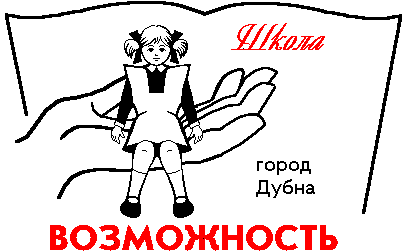 